Egalité et respect des droitsThème : Egalité Femmes/HommesDescriptif général : Des idées et des revendications féministes se sont probablement exprimées, en privé ou en public, durant toute l'histoire de l'humanité, même si les textes et les témoignages demeurent rares. Plusieurs types de féminisme sont définis par des sociologues, philosophes, historiennes et historiens ; de nombreuses personnes fondent leur réflexion autour d'un féminisme unique, mais complexe, à partir duquel se développent diverses idées, revendications et actions. Déterminées, de nombreuses femmes montent à la tribune pour relever les défis du XXIe siècle.Production : Exposition culturelle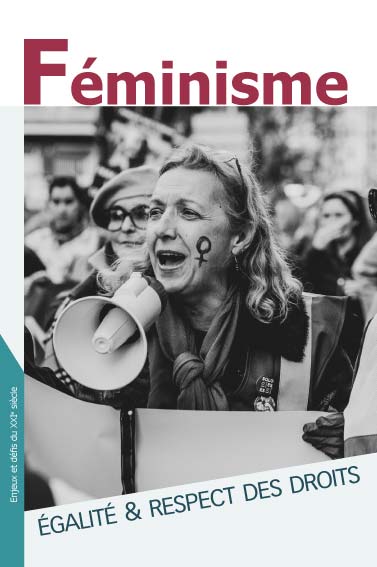 Nombre de panneaux : 12Types de panneaux : BâcheOrientation : PortraitDimensions en cm des panneaux :  90x60 cmMode d’accrochage : ŒilletNombre de jeux d’expositions :1Valeur :1071 euroLieu de stockage : DCEPS